Výzva na prihlasovanie na žiacku mobilitu Erasmus+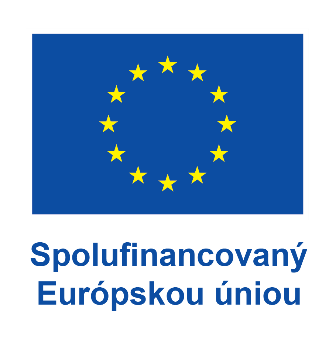 Týmto otvárame výzvu na prihlasovanie na skupinovú mobilitu žiakov v rámci projektu Erasmus + „Po stopách olympizmu a olympijskej kultúry“.Hlavným cieľom Erasmus+ mobility je rozvoj harmonickej osobnosti človeka v duchu kalokagatie, vychádzajúc z poznatkov o olympizme a kultúre v súčasnom aj historickom kontexte.Mobilita sa bude konať na Cypre v meste Nikózia. Škola: 85, 25th March Avenue, 2682, Palaiometocho, Nicosia, CyprusTrvanie mobility: 7 dníMobilita je v plnej miere financované z projektu. Grant na žiaka pokryje v plnej miere výdavky na cestovné, ubytovanie, stravovanie, poistenie a prípadne „vreckové“ (vstupy do múzeí, kultúrne podujatia a iné).Mobilita sa uskutoční vo februári 2024  a je určená pre 10 žiakov (16 – 18 rokov)Očakávané výstupy projektu:zdokonalenie sa v cudzom jazyku,participácia na živote v triede, kde sa žiaci naučia riešiť úlohy v medzinárodnom kolektíve,spoznanie kultúry a spôsobu života mladých ľudí v zahraničí,pochopenie hodnoty a rozvoja osobnosti,spoznanie hodnôt olympizmu,spoznanie histórie krajiny,vypracovaná prezentácia s ukážkami aktivít v hosťujúcej škole.Vyplnenú prihlášku a motivačný list odovzdajte v kancelári školy najneskôr do 08.01.2024.Súčasťou výberového konania je aj ústny pohovor v cudzom jazyku.Kritéria pre výber žiakov:ovládanie cudzieho jazyka (osobný pohovor), priemer známok,	známka zo správania,		zapájanie sa do kultúrnych a športových aktivít /súťaží/,vymeškané hodiny.